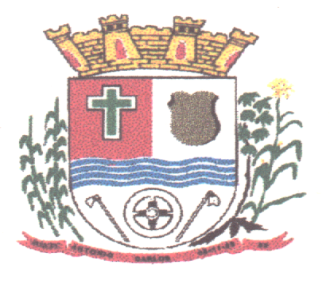 EDITAL DE CREDENCIAMENTO PARA ALTERAÇÃO DE CARGA HORÁRIA DO MAGISTÉRIO MUNICIPALA PREFEITURA MUNICIPAL DE ANTÔNIO CARLOS, por meio da SECRETARIA MUNICIPAL DE EDUCAÇÃO E CULTURA, localizada àRua VI de Novembro, Centro, no uso das atribuições que lhe são conferidas pela legislação em vigor; em conformidade com disposto no art. 31 da Lei Municipal nº. 1.356, de 1º de novembro de 2011 (O Plano de Carreira e Remuneração dos Servidores/Profissionais do Magistério da Secretaria de Educação do Município de Antônio Carlos), torna pública a abertura de inscrições para professores interessados em atuar sob o regime de trinta ou quarenta horas, regendo-se pelas disposições do presente edital;1- Os servidores ocupantes do cargo efetivo de Professor com Pós Graduação Especialista, com jornada de 20 horas, lotados na Secretaria Municipal de Educação e Cultura deste município, com até quinze anos de exercício no cargo e admitidos a partir de 01 de janeiro de 1998, interessados em alterar a jornada para trinta ou quarenta horas, para regência de turma, deverão inscrever-se, preenchendo o formulário que constitui ANEXO I do presente Edital, na Sede da Secretaria susomencionada.2- Dos requisitos básicos para a opção de jornada de trabalho:2.1 compromisso com a Política Educacional da Secretaria Municipal de Educação e Cultura;2.2 ter até quinze anos de exercício no Magistério do Município de Antônio Carlos; e2.3 compromisso de permanência em regência de turma por dez anos, salvo justificativa da Secretaria Municipal de Educação e Cultura;2.4 não poderão concorrer à ampliação de jornada de trabalho os servidores que estejam enquadrados nas condições seguintes: I- respondendo a inquérito administrativo ou que tenham participado, comprovadamente, de quaisquer irregularidades administrativas.II- professores readaptados;III- Professores com já afastamento por qualquer motivo;IV- Professores à disposição de outros órgãos da Prefeitura e/ou em exercício V- ocupantes de cargo em comissão ou função gratificada.3- Somente poderão inscrever-se os professores ocupantes do cargo de Professor com Pós Graduação Especialista, com jornada de 20h, lotados na Secretária Municipal de Educação e Cultura do Município de Antônio Carlos/SC.3.1As inscrições de que trata este Edital serão realizadas na sede da Secretária acima mencionada, sito à Rua VI de Novembro, centro, neste município, mediantepreenchimento de formulário próprio, no período de 16/12 a 23/12/2013, das 7 às 17 horas;3.2 Os professores deverão apresentar o formulário de inscrição (Anexo I) na Secretaria de Educação, com o “de acordo” do Secretário Municipal de Educação, atestando que o interessado preenche todos os requisitos deste edital.3.3 Os professores selecionados permanecerão nas unidades escolares onde atuam, ou serão relocados, a critério da Secretaria Municipal de Educação e Cultura deste município;3.4 No ato da inscrição, o candidato deverá ter conhecimento da legislação referente à alteração de jornada pretendida. inscrição vale, para todo e qualquer efeito, como forma de expressa aceitação, por parte do candidato, das normas, condições e exigências estabelecidas nos atos normativos acima mencionados, dos quais o candidato não poderá alegar desconhecimento.3.6Com base na Lei Municipal nº. 1.356/2011 (Plano de Cargos e Salário do Magistério Público Municipal), para efeito de confirmação do requerimento dos candidatos interessados, o critério de seleção se dará na forma a seguir:I –ao de maior tempo de serviço no magistério público municipal. Havendo empate;II –ao de maior tempo de serviço no magistério. Permanecendo empate;III –ao de maior numero de horas de aperfeiçoamento(últimos 05anos).3.7Havendo empate em todos os critérios acima, será utilizado para desempate a maior idade do candidato, conforme preceitua o inciso I, do art. 31 da Lei Municipal 1.356/2011.4- DAS COMPETÊNCIAS4.1 Caberá à Secretaria Municipal de Educação e Cultura, o cômputo de pontuação referente a classificação do candidato;4.2Caberá ainda a mesma Secretária, relacionar as unidades escolares de atuação e respectivas vagas para encaminhamento dos profissionais que terão a carga horária aumentada;4.3 A Secretaria Municipal de Administração e Finanças publicará no Diário Oficial a relação nominal dos professores classificados dentro do número de vagas definidas pelaSecretaria Municipal de Educação e Cultura deste município de Antônio Carlos.5- DAS VAGAS5.1 A(s) unidade(s) escolar(es) onde será(rão) exercida(s) esta nova carga horária será(rão) definidas pela Secretaria Municipal de Educação e Cultura conforme estipula o item 4.3 do presente edital. O quadro de vagas a ser oferecido para a alteração de carga horária do magistério segue abaixo:6-DA CONFIRMAÇÃO6.1 A confirmação de inscrição, com o total de pontos obtidos pelos professores inscritos será publicada em Diário Oficial em data a ser divulgada na Secretária e Educação e Cultura deste município.6.2 Os professores com registros de licenças após a publicação do presente edital serão excluídos da seleção.6.3 A percepção de vencimento correspondente à jornada diferenciada dar-se-á a partir do mês em que, deferida a pretensão, o servidor iniciar o exercício na nova carga horária.6.4 Os casos omissos serão definidos pela Secretaria Municipal de Educação e Cultura do município de Antônio Carlos/SC.Antônio Carlos, 11 de dezembro de 2013.ANEXO ITERMO DE OPÇÃO/TERMO DE COMPROMISSOEu _________________________________________________, Professor com Pós Graduação Especialista, matrícula sob o nº. _________________, com carga horária de 20 horas, admitido em _______/______/______, e lotado na Secretária Municipal de Educação e Cultura do município de Antônio Carlos/SC, solicito alteração de minha carga horária semanal para ______(___________) horas, comprometendo-se a permanecer na regência de turma por, no mínimo, dez anos, na mesma unidade escolar para a qual estou laborando, ou, outra indicada pela Secretária a qual sou lotada.Antônio Carlos, ___ de dezembro de 2013_________________________________________(assinatura e matrícula)Nº. Vagas30 Horas40 Horas09 (nove) Professor com Pós Graduação Especialista05 (cinco) vagas04 (quatro) vagas01 (Professor Educação Física)X(uma) Vaga